MEMBERSHIP FORM for Season 2023/2024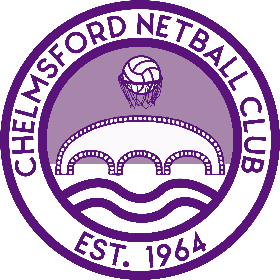 CONTACT DETAILSEMERGENCY CONTACT DETAILSPlease tick one of the following boxes to identify your ethnic group for All England Netball affiliation purposes:For action by Chelmsford Netball Club Welcome to Chelmsford Netball Club, thank you for taking the time to fill out this form (completed hard copy to Kerin Wincott or email to chelmsfordnc@yahoo.co.uk)ANNUAL FEES Membership fees consist of 2 parts:All England membership (AE) fee (£39.00 adults or £18.00 U18’s) plus the region fee (East £1.20 adults or 60p U18’s) and the county fee (East Essex £5.00 adults or £2.50 U18’s). Thus, total payment direct to All England via the Engage portal (netball management system under the membership tab) on the All England Website (englandnetball.co.uk) is £45.20 (adults) or £21.10 (under 18’s). Once logged into ENgage, search for Chelmsford Netball Club (senior club ID number 678).□ Please tick to confirm AE membership has been paidChelmsford Netball Club fees, all ages (£50): includes league registration fee, court fees and training. Payment details as below.Direct transfer payments may be made in full to:Lloyds Bank. Sort Code: 30-91-85 A/c No 00409733Fees should be paid in full by 1st September 2023                     FULL NAMEDATE OF BIRTHFULL ADDRESS (INCLUDING POSTCODE)(H) TEL No.          FULL ADDRESS (INCLUDING POSTCODE)MOBILEEMAILEMAILNAME(S) OF EMERGENCY CONTACT(S)TELEPHONE No.NAME(S) OF EMERGENCY CONTACT(S)MOBILEMEDICAL CONDITIONS & MEDICATION - This information will be held by appropriate members of Chelmsford N/C.(Eg. Allergies, diabetes, asthma).  WhiteMixedAsian or Asian BritishBlack or Black BritishChinese Other Ethnic GroupOther Ethnic GroupPLEASE GIVE DETAILS OF ANY QUALIFICATIONS THAT ARE RELEVANT TO NETBALL (Eg. Umpire, coach, first aid, duty of care etc). Please provide copies of certificates for our CAPS records.For publicity & promotion of Chelmsford Netball Club and All Netball England, I give my permission for photographs to be taken at coaching sessions, events and matches.For publicity & promotion of Chelmsford Netball Club and All Netball England, I give my permission for photographs to be taken at coaching sessions, events and matches.For publicity & promotion of Chelmsford Netball Club and All Netball England, I give my permission for photographs to be taken at coaching sessions, events and matches.Y/NY/NI give permission for the above medical details to be given to first aid persons and qualified medical personnel in the event that I may/my child may require medical attention.I give permission for my/my child’s personal details to be kept on Chelmsford Netball Club’s website databaseI give permission for the above medical details to be given to first aid persons and qualified medical personnel in the event that I may/my child may require medical attention.I give permission for my/my child’s personal details to be kept on Chelmsford Netball Club’s website databaseI give permission for the above medical details to be given to first aid persons and qualified medical personnel in the event that I may/my child may require medical attention.I give permission for my/my child’s personal details to be kept on Chelmsford Netball Club’s website databaseY/NY/NCLUB MEMBER SIGNATUREPRINT NAMEDATEDATEPARENT/GUARDIAN SIGNATUREPRINT NAMEDATEDATEDetails checked on web:Details passed to Kerin Wincott: 